Top 20 der Intertextuellen Fehler an der pädagogischen Hochschule Freiburg[Stand: 20_09_2016]Hinweis zur weiteren VerwendungSie können das vom Projekt Refairenz entwickelte Material weiternutzen. Es wird unter der Creative Commons-Lizenz CC-BY 4.0 zur Verfügung gestellt (https://creativecommons.org/licenses/by/4.0).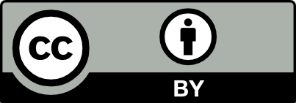 Das bedeutet unter anderem, dass sie das Material weiterverbreiten, die Inhalte für eigene Materialien als Grundlage nehmen oder es weiterentwickeln dürfen. Bedingung dafür ist, dass Sie das Projekt in angemessener Weise nennen und deutlich machen, ob Sie Material verändert oder unverändert übernommen haben. Detaillierte Informationen zur Lizenz finden Sie unter https://creativecommons.org/licenses/by/4.0.Zitiervorschlag:[Autor] Projekt Refairenz [Titel] Top 20 der Intertextuellen Fehler an der pädagogischen Hochschule Freiburg[Datum Stand] 20-09.2016[Fundstelle] www.plagiatspraevention.de[Ihr Abrufdatum]Nicht in der Lizenz enthaltene Inhalte sind gesondert gekennzeichnet.Top 20 der häufigsten Intertextuellen Fehler und Auffälligkeiten an der  PH Freiburg Insgesamt wurden 82 Haus- und Abschlussarbeiten an der PH Freiburg auf ihre Intertextualität hin untersucht. Von 109 uns bekannten Feinunterscheidungen intertextueller Fehler, konnten in Arbeiten PH Studierender insgesamt 58 unterschiedliche Fehlertypen nachgewiesen werden. Durch Bündelung und Reduzierung dieser Einzelfehlertypen konnte eine „Top 20“ Liste der am häufigsten vorkommenden Fehlerphänomene erstellt werden. Hierbei wurde berücksichtigt, in wie vielen der untersuchten Arbeiten der jeweilige Fehlertyp vorkam. Im Folgenden werden die Fehlertypen benannt und anhand von Beispielen erklärt. Vorweg jedoch einige Begriffe:BegriffserklärungenIntertextueller Verweis:Bezeichnung für eine direkte oder indirekte (meist textliche) Bezugnahme auf ein anderes Werk. Im Kontext von wissenschaftstheoretischen Überlegungen erfüllt diese Bezugnahme verschiedene Funktionen Reliabilität, Reproduzierbarkeit, Validität und Methodentransparenz, soziale Funktionen (Verortung von Standpunkten,  Würdigung von Forschungsergebnissen, …), textuelle Funktionen (Argumentation und Kritik), sowie zum Teil moralphilosophische Funktionen (Verantwortung von Erkenntnis). Intertextuelle Verweise unterliegen einer starken Normierung etwa durch feststehende Zitierkonventionen und Gütekriterien für angemessene (zitierwürdige) Quellen. 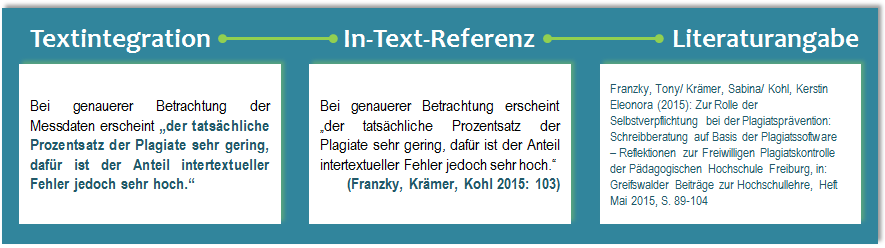 Im Wissenschaftskontext besteht ein intertextueller Verweis in der Regel aus dem intertextuellen Dreischritt: Der Textintegration, der In-Text-Referenz und der Literaturangabe. Dabei teilt sich die Textintegration nochmals in die Kennzeichnung und den jeweils übernommenen Inhalt -das Intertextuelle Material- auf. Intertextuelles Material: Inhalt der Textintegration, bezeichnet den aus einer Quelle übernommenen und verwendeten (textuellen*) Inhalt. In-Text-Referenz / Quellenangabe (im Text): Ist die Verweisungsangabe (oder auch Kurzbeleg) um intertextuelles Material bzw. Textintegration in Beziehung zu einer bibliografischen Vollangabe im Literaturverzeichnis zu stellen.Literaturangabe: Ist der vollständige bibliografische Angabe eines Werkes, auf welches Bezug genommen wurde.   Textintegration: Bezeichnet die Einbindung intertextuellen Materials in einen Zieltext* und umfasst sowohl den jeweiligen Inhalt als auch deren annotierte Kennzeichnung (Anführungszeichen oder Ähnliches). Intertextueller Signalgeber:Sind Einleitungssätze oder Hinweisgeber, die eine Textintegration von intertextuellem Material ankündigen. Beispielsweise Signalphrasen: „So nennt Mayer […]“ oder „Müller kritisiert an dieser Stelle […]“Zitationsstrategie:Bezeichnet die direkte(wörtlichen), indirekte, verweisende oder sonst wie geartete Nutzung intertextuellen Materials. Meist in Form eines wörtlichen Zitates oder einer Paraphrase.Zitationsart:Bezeichnet in diesem Kontext die Art wie eine In-Text-Referenz annotiert wird. Dies kann etwa in einer Fußnote, in einer Endnote oder als Beleg im Text selbst vollzogen werden. Für jede Zitationsart gibt es unterschiedliche Zitationsstile, welche die exakte Form intertextueller verweise vorgeben.Zitationsstil:Bezeichnet die durch Zitierkonventionen vorgegebenen formativen Annotationen und Interpunktionen zur Kennzeichnung eines intertextuellen Verweises. Zitierstile können sowohl in Gestalt als auch Form stark variieren und sind keinesfalls allen Quellformaten gegenüber verregelt. Beispiele für bekannte Zitierstile sind etwa APA oder Havard- Stil.Verweisungsabkürzung (Beispielsweise: „Vgl.“ / „cf.“ / „s.a.“ / „s.“):Verweisungsabkürzungen sind Qualifizierer die meist in der Teil der In-Text-Referenz sind. Sie finden nicht in allen Zitierstilen Anwendung und dienen dazu bestimmte Zitationsstrategien zu kennzeichnen. So wird „vgl.“ (Vergleiche) vor einer In-Text-Referenz eingesetzt um zu kennzeichnen, dass eine paraphrasierende Textintegration stattgefunden hat. Bibliografische Notationen: Sind gebräuchliche Annotationen für In-Text-Referenzen oder bibliografische Angaben und dienen dazu diverse funktionale Aspekte zu kennzeichnen: Etwa Herausgeberschaften (Hrsg./Hg.), Editionen (Ed.), nachfolgende Seitenangaben (S.10ff) […]Literatur:Blüm, Norbert (2014): „Einspruch! Wider die Willkür an deutschen Gerichten.“ Westend Verlag GmbH, Frankfurt/Main. Bundeszentrale für gesundheitliche Aufklärung (BZgA) (2016): Auf dem Weg zur rauchfreien Schule, 4. Auflag. Verfügbar unter: http://www.bzga.de/infomaterialien/foerderung-des-nichtrauchens/multiplikatoren [06.09.2016] Han, Qing(2011): A basic course in partial differential equations. Providence, R.I: American Mathematical Society.Hasebrink, Uwe (2006): Schweigespirale, In: Hans-Bredow-Institut (Hrsg.), Medien von A bis Z. Wiesbaden.Korte, Hermann (2000): Einführung in die Geschichte der Soziologie. VS Verlag für Sozialwissenschaften, Wiesbaden.Kotthaus,  Jochem (2014): FAQ Wissenschaftliches Arbeiten. Für Studierende der Sozialen Arbeit. Verlag Barbara Budrich, Opladen & Toronto.Meyn, Christian (2003): Verschlüsselung und Innere Sicherheit. Die verfassungsrechtliche Zulässigkeit eines Verschlüsselungsverbots bei elektronischer Datenkommunikation. Deutscher Universitäts-Verlag, Wiesbaden.Moskopp, Werner (2009):  Struktur und Dynamik in Kants Kritiken. W. de Gruyter, Berlin.Pellatz, Susanne (2002): Abenteuer Afrika. Kolonialerziehung in der Jugendlektüre der Kaiserzeit (1871 - 1918). In: Jahrbuch für historische Bildungsforschung, 8 (2002), S. 7-30.Uhlmann, Felix (2004): Das Willkürverbot (Art. 9 BV). 2005, Basel.https://de.wikipedia.org/w/index.php?title=Bauernopfer&oldid=147294468 [05.09.2019]FehlertypVorkommenin  ArbeitenBibliographieballon~50%Inkorrekte oder uneinheitliche Verwendung „vgl.“~50%In-Text-Referenz: fehlende Seitenangaben/Jahreszahl/ uneinheitliche Notation~40%Unterzitation + BeRT-Fehler~40%Literaturangabe: Uneinheitliche Notation/fehlende Angaben/Abrufdatum~30%Scheinparaphrase~15%Unverfügbare (Nichtpersistente) Literatur (404-Fehler)~15%Copy&Paste~10%Second Hand Fehler~10%In-Text-Referenz: fehlend~10%Bibliographieamnesie~10%Halbsatzflickerei~10%Find & Replace~10%Strukturübernahme~10%Kennzeichnung Zitat im Zitat~10%Bauernopfer~5%Verunglückte Paraphrase~5%Überzitation~5%Verformung~5%Zitationsartenmix~5%BibliographieballonBibliographieballonBibliographieballonWenn im Literaturverzeichnis deutlich mehr Quellen aufgelistet sind, als in den Quellenangaben (In-Text-Referenzen) der Hausarbeit tatsächlich verwendet wurden, liegt der Verdacht eines Bibliographieballons nahe. Ein geringer Quellenüberschuss im Literaturverzeichnis ist sicherlich als unproblematisch anzusehen. Ein hohes Auftreten „leerer“ Quellen jedoch kann auf den Versuch hindeuten die Hausarbeit professioneller wirken lassen zu wollen.Den Gegenentwurf zum Bibliographieballon stellt die Bibliographieamnesie dar. Wenn im Literaturverzeichnis deutlich mehr Quellen aufgelistet sind, als in den Quellenangaben (In-Text-Referenzen) der Hausarbeit tatsächlich verwendet wurden, liegt der Verdacht eines Bibliographieballons nahe. Ein geringer Quellenüberschuss im Literaturverzeichnis ist sicherlich als unproblematisch anzusehen. Ein hohes Auftreten „leerer“ Quellen jedoch kann auf den Versuch hindeuten die Hausarbeit professioneller wirken lassen zu wollen.Den Gegenentwurf zum Bibliographieballon stellt die Bibliographieamnesie dar. Wenn im Literaturverzeichnis deutlich mehr Quellen aufgelistet sind, als in den Quellenangaben (In-Text-Referenzen) der Hausarbeit tatsächlich verwendet wurden, liegt der Verdacht eines Bibliographieballons nahe. Ein geringer Quellenüberschuss im Literaturverzeichnis ist sicherlich als unproblematisch anzusehen. Ein hohes Auftreten „leerer“ Quellen jedoch kann auf den Versuch hindeuten die Hausarbeit professioneller wirken lassen zu wollen.Den Gegenentwurf zum Bibliographieballon stellt die Bibliographieamnesie dar. Inkorrekte oder uneinheitliche Verwendung ‚vgl.‘Häufig wird die Verweisungsabkürzung ‚vgl.‘(zur Kennzeichnung von Paraphrasen) versehentlich falsch eingesetzt, gelegentlich wird sie auch konsequent inkorrekt verwendet.In-Text-Referenz: uneinheitliche, fehlende oder fehlerhafte  bibliographische Notationen Bei der Gestaltung von In-Text-Referenzen/Fußnoten können diverse Fehler entstehen. Wird in einer Referenz z.B. ein falsches oder gar kein Erscheinungsjahr angegeben, ist eine Rückverfolgbarkeit schwierig vor allem dann, wenn im Literaturverzeichnis mehrere Werke des selben Autors gelistet sind, wird durch die falsche oder fehlende Angabe verschleiert, aus welchem der Werke das zitierte intertextuelle Material stammt. Weitere typische Fehler sind das Vergessen oder Verwechseln von Seitenzahlen, Fehlschreibungen in Autorennamen (Namensinkonsistenz), sowie Fehler beim Einsatz von bibliographischen Notationen.Unterreferenzierung+ Bezug-Referenz-Text-FehlerEine Unterzitation ist dann gegeben, wenn übernommene Textstellen unzureichend referenziert werden. Dies ist z. B. gegeben, wenn seitenweise paraphrasiert wurde, jedoch nur sporadisch In-Text-Referenzen eingestreut wurden,  sodass die In-Text-Referenz/Fußnote nicht eindeutig einer Textstelle zugeordnet werden kann (Bezug-Referenz-Text-Fehler). In einer Hausarbeit sollte der Leser an jeder Stelle erkennen können wer spricht, ob der Verfasser selbst, oder ein zitierter Autor die jeweiligen Gedanken hatte. Dies kann und muss durch den präzisen und nachverfolgbaren Einsatz ausreichend vieler In-Text-Referenzen erfolgen.Literaturangabe: Uneinheitliche Notation / fehlende Angaben/ uneinheitliche InterpunktionHin und wieder herrscht im Literaturverzeichnis ein Durcheinander von fehlenden, auf unterschiedliche Weise dargestellten, oder in unterschiedlicher Reihenfolge aufgeführten Angaben.ScheinparaphraseWird  ein Absatz wörtlich aus einer Quelle entnommen, jedoch nicht als  wörtliches Zitat gekennzeichnet und stattdessen mit der In-Text-Referenz einer Paraphrase  versehen, spricht man von einer Scheinparaphrase. Hierbei handelt sich um eine Textübernahme, die formal die Merkmale der intertextuellen Strategie einer Paraphrase aufweist, jedoch tatsächlich nicht die inhaltlichen Anforderungen daran genüge leistet. Dies kann der derzeitigen Schreibkonvention entsprechend auch die (minimal reduziert) wörtliche Übernahme von Textabschnitten sein, bei gleichzeitigem (ungekennzeichnetem) Auslassen oder Zufügen von Referenzen oder der Anpassung der grammatischen Struktur.Unverfügbare (Nichtpersistente) Literatur (404-Fehler)Verwendung von Quellen die (beispielsweise aufgrund von Nichtpersistenz) nicht oder nur unter sehr hohem Aufwand verfügbar sind. Gemeint sind hier vor allem Webquellen welche nach einiger Zeit nicht mehr abrufbar sind, oder aufgrund ihrer Veränderlichkeit (z.B. Blogs) nicht mehr den einst zitierten Inhalt  enthalten. Dies fällt nur dann auf, wenn der Leser Literatur zurückverfolgen möchte. Die Angabe von URN oder DOI umgeht das Problem.Copy&PasteBei  Copy&Paste Plagiaten werden syntaktisch-semantische Einheiten intertextuellen Materials  wie z. B. eine Passage, ein Absatz, oder eine Textstelle identisch  übernommen, ohne deren Herkunft zu kennzeichnen (weder In-Text-Referenz noch intertextueller Signalgeber vorhanden). Subtraktive Editierungsvarianten sind dabei möglich (gegebenenfalls Weggelassen von Textstücken, Klammeranmerkungen, Genderungen,...). Copy&Paste ist die am einfachsten zu erkennende Form des Plagiats, da hier (abgesehen von Kürzungen) keine Bearbeitung des übernommenen intertextuellen Materials, wie z. B. eine Umformulierung des Textes tattfindet.Second Hand FehlerQuellen für intertextuelles Material (z.B. wörtliche Zitate oder auch Abbildungen […]) werden nicht erster Hand, sondern nur über andere Second-Hand-Quellen erschlossen. Inhalte werden jedoch dem Urheber der benutzten Quelle zugeschrieben oder umgekehrt.Kommen in einer verwendeten Quelle [1](Kotthaus 2014) Zitate und Paraphrasen anderer Autoren, Quelle [2]( Messing/Huber, 2007) vor, so kann dies zu Schwierigkeiten und Fehlern führen. In-Text-Referenz fehlendEin wörtliches Zitat ist klar als direkte Übernahme erkennbar bzw. durch annotierte Kennzeichnung des Materials kenntlich gemacht (etwa Anführungszeichen oder Einrückung), jedoch fehlt die Quellenangabe/In-Text-Referenz. Besonders häufig fehlen In-Text-Referenzen bei Abbildungen welche zwar aus der Literatur übernommen, jedoch nicht mit einer Referenz versehen wurden. BibliographieamnesieDie Bibliographieamnesie stellt den Gegenentwurf des Bibliographieballons dar. Sie tritt auf, wenn Quellen, welche im Text verwendet wurden und in In-Text-Referenzen auftauchen keine Entsprechung im Literaturverzeichnis finden. Das Fehlen der Literaturangabe macht es für den Leser sehr schwer Quellenangaben zu ihren Originalen zurückzuverfolgen. HalbsatzflickereiWörtlich  aus einer Quelle übernommene Halbsätze, Formulierungsketten und  Wortschöpfungen werden ohne Nennung der Quelle durch eigene Textanteile verknüpft. So entsteht  ein Flickenteppich aus kurzen ungekennzeichneten wörtlichen Zitaten,  Paraphrasen und eigenen Anteilen.Find&ReplaceBei einem Find&Replace Plagiat wird ein Abschnitt bis auf einzelne Worte wörtlich ohne Kennzeichnung übernommen. Wenige Einzelworte werden durch Synonyme ersetzt. Auch additive edierende Verfahren sind denkbar. Das Find&Replace Plagiat bewegt sich zwischen der Verformung (nicht gekennzeichnete paraphrasierte Textübernahme) und dem Copy-Paste Plagiat (nicht gekennzeichnete wörtliche Textübernahme). Strukturübernahme + SkelettübernahmeStrukturübernahme + SkelettübernahmeVon einer Strukturübernahme spricht man a) wenn die Reihenfolge der Kapitel, z.B. erkennbar durch das Inhaltsverzeichnis aus einer Quelle übernommen wurde oder b) wenn die Reihenfolge der Argumente innerhalb eines Kapitels aus einer Quelle übernommen (oder aus wenigen Quellen zusammengesetzt) wurde.Also Sonderform der Strukturübernahme gilt die Skelettübernahme.  Hierbei wird ein fremdes „Textskelett“ für den eigenen Text übernommen, wobei insbesondere Elemente wie Satzanfänge und Satzanbindungen, die den Text strukturieren, sowie Standardformulierungen (Floskeln) über längere Abschnitte hinweg adaptiert werden. Alle weiteren Inhalte können völlig verschieden sein und die beiden Texte einen gänzlich unterschiedlichen Kontext haben – gemeinsam ist lediglich die sprachliche Struktur. Von einer Strukturübernahme spricht man a) wenn die Reihenfolge der Kapitel, z.B. erkennbar durch das Inhaltsverzeichnis aus einer Quelle übernommen wurde oder b) wenn die Reihenfolge der Argumente innerhalb eines Kapitels aus einer Quelle übernommen (oder aus wenigen Quellen zusammengesetzt) wurde.Also Sonderform der Strukturübernahme gilt die Skelettübernahme.  Hierbei wird ein fremdes „Textskelett“ für den eigenen Text übernommen, wobei insbesondere Elemente wie Satzanfänge und Satzanbindungen, die den Text strukturieren, sowie Standardformulierungen (Floskeln) über längere Abschnitte hinweg adaptiert werden. Alle weiteren Inhalte können völlig verschieden sein und die beiden Texte einen gänzlich unterschiedlichen Kontext haben – gemeinsam ist lediglich die sprachliche Struktur. Fehler bei Kennzeichnung editierender Eingriffen in Zitaten + Kennzeichnung Zitat im ZitatZu kennzeichnende edierende Eingriffe in intertextuelles Material werden uneinheitlich gekennzeichnet. Editierende Eingriffe können etwa[…] Auslassungen, [Anmerkungen], grammatisch[e] oder ort[h]ografische Anpassungen etc. betreffen. Auch eine fehlerhafte Kennzeichung bei der Editierung von Abbildungen/ Tabellen sowie bei der Kennzeichnung von Zitaten innerhalb wörtlicher Zitate ist möglich.Bauernopfer/ Affix-Suffix-FehlerHierbei wird verwendetes intertextuelles Material nicht im vollen Umfang gekennzeichnet. Dies kann mehr oder weniger umfassend sein und von Einzelworten vor bzw. nach dem gekennzeichneten intertextuellen Material reichen (Affix-Suffix-Fehler), bis hin zu größeren Textstücken die den korrekt referenzierten Teil übertreffen. Letzteres wird in der Literatur auch als Bauernopfer bezeichnet, da hier einige der kopierten Textteile korrekt gekennzeichnet  und somit „geopfert“ wurden, um den umliegenden, ebenfalls kopierten, jedoch nicht referenzierten Textanteil als eigenen ausgeben zu können. Auch ist es möglich, dass das intertextuelle Material, auf das sich bezogen wurden ist, so gut wie gar nicht verändert wurde. Verunglückte ParaphraseDer Begriff ‚verunglückte Paraphrase‘ bezeichnet eine als Paraphrase gekennzeichnete Textübernahme, welche den Konventionsanforderungen an diese jedoch nicht genüge leistet. Beispielsweise weil das intertextuelle Material zu textnah übernommen wird, oder nicht paraphrasierungswürdiges Material paraphrasiert wird. Merkmale einer verunglückten Paraphrase  sind lediglich marginale Veränderung des übernommenen intertextuellen Materials beispielsweise durch Synonymisierung, eine unbedeutende Veränderung der Satzstruktur,  oder die Anpassung der Grammatik. Im Gegensatz zur verunglückten Paraphrase gibt eine gelungene Paraphrase den Inhalt eines Abschnittes aus der Quelle in eigenen Worten wieder. Fachbegriffe oder Namen werden beim Paraphrasieren nicht ersetzt. Der Unterschied zur Scheinparaphrase besteht in der (wenn auch minimalen) Abänderung des intertextuellen Materials.Überzitation + KettenreferenzenBei einer Überzitation wird intertextuell so gearbeitet, dass jeder Satz oder Gedanke mit einer Referenz versehen wird, selbst dann, wenn dies eigentlich nicht notwendig wäre.Hierzu können auch überflüssige Kettenreferenzen gezählt werden, bei welchen eine unnötige Vielzahl von Quellen in einer In-Text-Referenz genannt wird, sodass die Nachvollziehbarkeit nicht mehr gegeben ist.Verformung	Von  einer Verformung ist die Rede, wenn ein paraphrasierter Textanteil ohne (ausreichende) Referenz aus einer Quelle gespeist wurde. Der  dargestellte Text steht hierbei in eindeutigem Bezug zur Quelle, wird  jedoch umformuliert und als eigene Leistung ausgegeben. In dieser Konstellation stellt die Verformung eine Kombination aus (verunglückter) Paraphrase und fehlender In-Text-Referenz dar.ZitationsartenmixWenn es eine Mischung verschiedener Zitationsarten gibt (In-Text-Referenzierung, Fußnotenreferenzierung und Endnotenreferenzierung), spricht man vom Zitierstilmix.